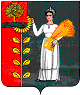 Администрация сельского поселения Петровский сельсовет Добринского муниципального района Липецкой областиРоссийской ФедерацииПОСТАНОВЛЕНИЕ20.12.2016                             п.свх.Петровский                                 № 102Об утверждении изменений вАнтикоррупционную  политику администрациисельского поселенияПетровский сельсовет Добринского муниципального районаЛипецкой областиРассмотрев Протест Прокуратуры Добринского района № 86-2016 от 14.12.2016г. на отдельные  положения пункта 1.4 Антикоррупционной политики администрации сельского поселения Петровский сельсовет Добринского муниципального района Липецкой области ( утв. Постановлением № 4 от 09.02.2016г.),  в соответствии с Федеральными законами Российской Федерации: № 273-ФЗ от 25 декабря 2008г. «О противодействии коррупции»,  № 10-ФЗ от 25.12.2008г. «О противодействии коррупции», руководствуясь Уставом сельского поселения Петровский сельсовет, администрация  сельского поселения Петровский сельсоветПОСТАНОВЛЯЕТ:1.Утвердить изменения в Антикоррупционною политику администрации сельского поселения Петровский сельсовет Добринского муниципального района Липецкой области ( утв. Постановлением № 90 от 21.12.2016г.) ( прилагается).2.Контроль за исполнением  настоящего  постановления оставляю за собой.3.Настоящее постановление вступает в силу со дня его официального обнародовании.Глава администрации                                                            Н.В.ЛычкинУтверждены постановлениемадминистрации сельского поселения Петровский сельсоветот 21.12.2016 года  № 102Изменения в Антикоррупционную политику администрации сельского поселения Петровский сельсовет Добринского муниципального района Липецкой области ( утв. Постановлением № 90 от 28.11.2016.)         1. В пункте 1.4.  понятие «Взятка»  изложить в новой редакции: « Взятка -  получение должностным лицом, иностранным должностным лицом либо должностным лицом публичной международной организации лично или через посредника взятки в виде денег, ценных бумаг, иного имущества либо в виде незаконных оказания ему услуг имущественного характера, предоставления иных имущественных прав (в том числе когда взятка по указанию должностного лица передается иному физическому или юридическому лицу) за совершение действий (бездействие) в пользу взяткодателя или представляемых им лиц, если указанные действия (бездействие) входят в служебные полномочия должностного лица либо если оно в силу должностного положения может способствовать указанным действиям (бездействию), а равно за общее покровительство или попустительство по службе        2. Пункт 1.4. дополнить понятием «Дача взятки» следующего содержания: «Дача взятки – Дача взятки должностному лицу, иностранному должностному лицу либо должностному лицу публичной международной организации лично или через посредника (в том числе, когда взятка по указанию должностного лица передается иному физическому или юридическому лицу).         3. В пункте 1.4.  понятие «Коммерческий подкуп» изложить в новой редакции:                                   «Коммерческий подкуп - незаконная передача лицу, выполняющему управленческие функции в коммерческой или иной организации, денег, ценных бумаг, иного имущества, а также незаконные оказание ему услуг имущественного характера, предоставление иных имущественных прав (в том числе когда по указанию такого лица имущество передается, или услуги имущественного характера оказываются, или имущественные права предоставляются иному физическому или юридическому лицу) за совершение действий (бездействие) в интересах дающего или иных лиц, если указанные действия (бездействие) входят в служебные полномочия такого лица либо если оно в силу своего служебного положения может способствовать указанным действиям (бездействию);4. В пункте 1.4.  понятие «Конфликт интересов» изложить в новой редакции: «Конфликт интересов - ситуация, при которой личная заинтересованность (прямая или косвенная) лица, замещающего должность, замещение которой предусматривает обязанность принимать меры по предотвращению и урегулированию конфликта интересов, влияет или может повлиять на надлежащее, объективное и беспристрастное исполнение им должностных (служебных) обязанностей (осуществление полномочий)»;5. В пункте 1.4.  понятие «Личная заинтересованность работника (представителя организации)» изложить в новой редакции: «Личная заинтересованность работника (представителя организации) - возможность получения доходов в виде денег, иного имущества, в том числе имущественных прав, услуг имущественного характера, результатов выполненных работ или каких-либо выгод (преимуществ) лицом, указанным в части 1  статьи 10 Федерального закона № 10-ФЗ от 25.12.2008г. «О противодействии коррупции» , и (или) состоящими с ним в близком родстве или свойстве лицами (родителями, супругами, детьми, братьями, сестрами, а также братьями, сестрами, родителями, детьми супругов и супругами детей), гражданами или организациями, с которыми лицо, указанное в части 1  статьи 10 Федерального закона № 10-ФЗ от 25.12.2008г. «О противодействии коррупции», и (или) лица, состоящие с ним в близком родстве или свойстве, связаны имущественными, корпоративными или иными близкими отношениями.